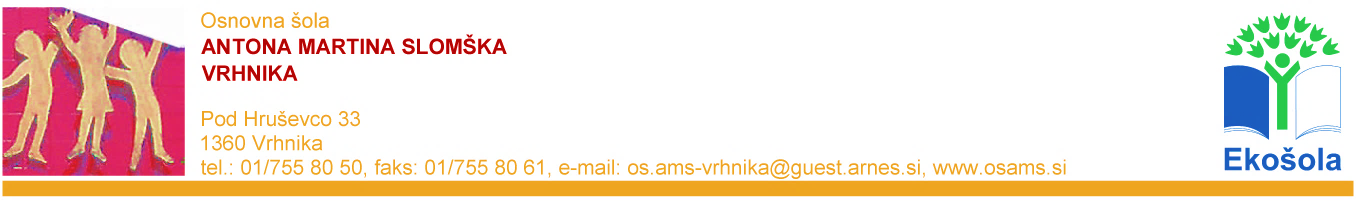 PONEDELJEK, 20. 4. 2020SLOVENŠČINA -ČRKA DSAMOSTOJNO POSKUSI PREBRATI SPODNJE BESEDILO. DARKOV DARE IZ RIBNICE,PRODAJA LONCE, PISKRCE.EN, DVA, TRI …DENARCE ŠTEJEMO VSI.ŠTIRI BESEDE V ZGORNJEM BESEDILU SO ZAPISANE Z ENAKO PRVO ČRKO. KATERA JE TA ČRKA?DANES SE BOMO NAUČILI ZAPISATI ČRKO D. NA POVEZAVI https://nasaulica.si/datoteke/Prikaz_pisanja_crk/story_html5.html (pridobljeno 3. 4. 2020) KLIKNI NA ORANŽEN PRAVOKOTNIK Z NAPISOM VELIKE TISKANE ČRKE. IZBERI ČRKO D. OGLEJ SI, KAKO JO PRAVILNO ZAPISUJEMO. MAMICO, OČIJA, BRATCA, SESTRICO … KOGAR KOLI POVABI NA MASAŽO. PO HRBTU MU ZAPISUJ ČRKO D.  PRIPRAVI PUŠČICO, ZVEZEK LILI IN BINE S ČRKAMI (ZVEZEK S ČRTAMI) IN POIŠČI ČRKO D. OŠILI SVINČNIK IN SE SPOMNI NA NAŠE TRI PRSTKE. S SVINČNIKOM NATANČNO PREVLECI VSE MODRO ZAPISANE D. NATO D ZAPISUJ ŠE SAMOSTOJNO. NE POZABI NA ZAPIS BESED. POIŠČI NARISANO DLAN S ČRKAMI A, E, I, O, U, KI SI JO ŽE UPORABLJAL ZA BRANJE ZLGOV. NA SREDINO DLANI POLOŽI ČRKO D, ZAPISANA NA MANJŠEM LISTKU. VLEČI S PRSTOM OD SREDINE DLANI PROTI PRSTOM IN ZRAVEN BERI ZLOGE. BERI TUDI OBRATNO OD PRSTOV PROTI SREDINI. PRI BRANJU TI JE LAHKO V POMOČ POSNETEK. KLIKNI DVAKRAT NA IKONO IN BO ZASLIŠAL MOJ GLAS. ČE TI ŠE VEDNO NE ODPRE POSNETKA, DOKUMENT SHRANI NA RAČUNALNIK IN GA POTEM ODPRI.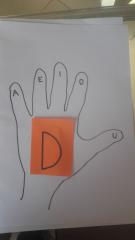 IZMED SPODNJIH DEJAVNOSTI IZBERI TISTO, KI JE PRIMERNA ZA TVOJE SPRETNOSTI BRANJA: 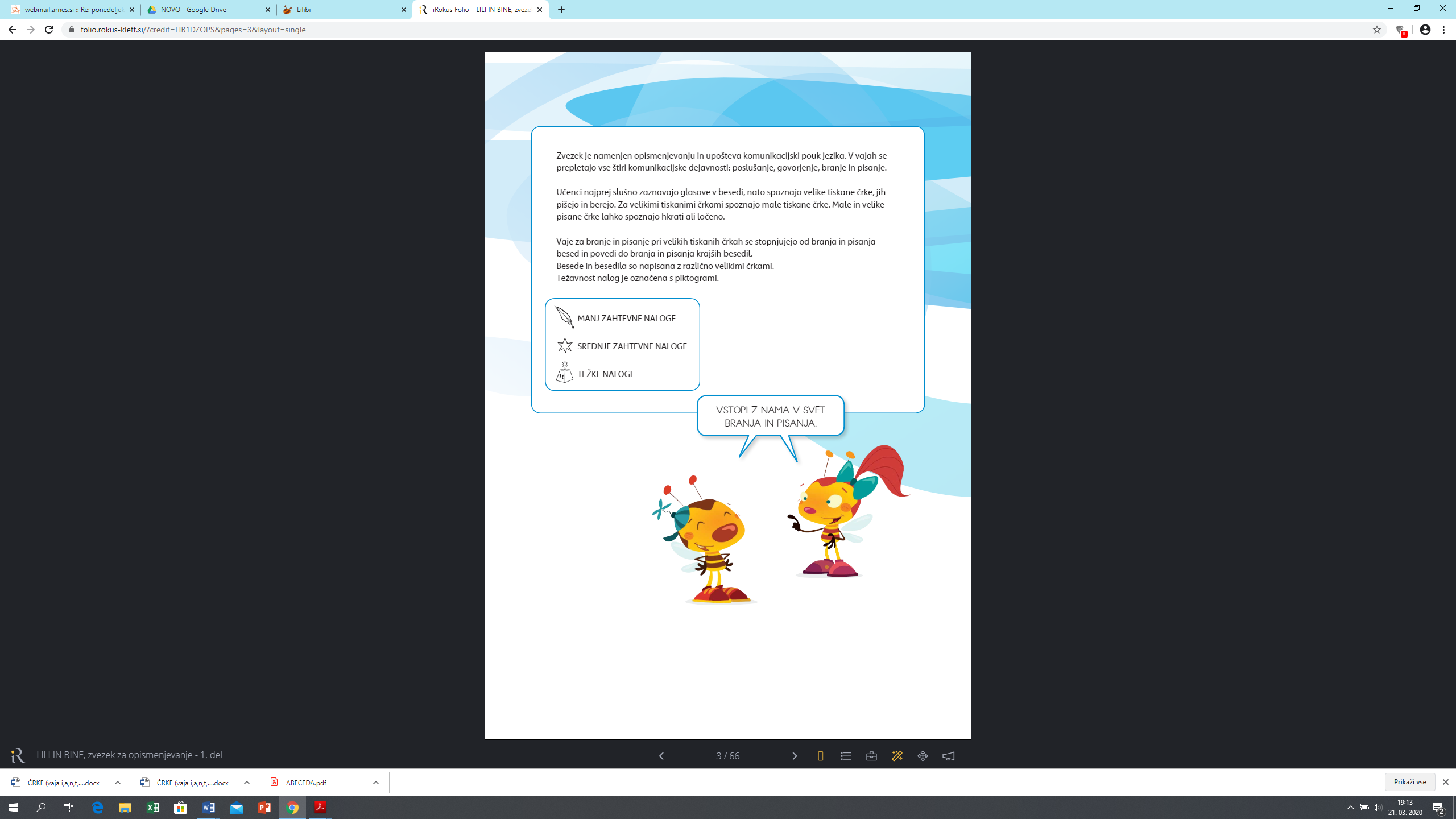 BRANJE ZLOGOV IN NESMISELNIH BESEDE, KI JIH SESTAVIŠ IZ ZLOGOV. ZLOGE SI NAPIŠI NA KARTONČKE (DA, DE, DI, DO DU, AD, ED, ID, OD, UD).DELOVNI ZVEZEK ZA BRANJE STRAN 36. BESEDE POD PERESOM.BRANJE SLIKOPISA ALI ZGODBE PO LASTNI IZBIRI (GLEJ PRILOGA SLIKOPIS).  MATEMATIKA -MERJENJE TEKOČINPRIPRAVI DELOVNI ZVEZEK EN, DVA, TRI. POIŠČI STRAN 52. VERJETNO SI UGOTOVIL, DA BOŠ DANES PRELIVAL IN UGOTAVLJAL, KOLIKO TEKOČINE DRŽIJO RAZLIČNE POSODE. LETOS SMO SE O TEKOČINAH ŽE POGOVARJALI. SPOMNI SE, KATERE TEKOČINE POZNAŠ IN V KAKŠNIH POSODAH JIH SHRANJUJEMO.POIŠČI RAZLIČNE POSODE, PLASTENKE, TETRAPAKE, KOZARCE, VAZE. IZMERI, KOLIKO KOZARCEV VODE MERIJO. PRI MERJENJU BODI NATANČEN. KOZAREC VODE MORA BITI VEDNO ENAKO POLN. PRIPOROČAM TI, DA ČIM MANJ POLIVAŠ. POMAGAŠ SI LAHKO TUDI Z LIJEM.PRIMERJAJ MED SABO, KATERA POSODA DRŽI VEČ OZIROMA MANJ VODE. LAHKO JIH UREDIŠ PO VRSTI.PROSI STARŠE, DA TI PREBEREJO NAVODILA. ČE ZMOREŠ, JIH LAHKO PREBEREŠ TUDI SAM. ZA REŠEVANJE NALOG 1 IN 2 POTREBUJEŠ PRAZNE PLASTENKE IN TERTAPAKE. ČE JIH DOMA TRENUTNO NIMAŠ, LAHKO NAREDIŠ TI DVE NALOGI, KO BOŠ IMEL NA RAZPOLAGO PRAZNE PLASTENKE, TERTRAPAKE KOT KAŽE NA SLIKI.REŠI NALOGO 3. ODGOVORI NA VPRAŠANJA:ZAKAJ SE UGOTOVIL, DA JE V 3. KOZARCU NAJVEČ POMARANČNEGA SOKA? (SOK JE NAJVIŠJE V KOZARCU)KAKŠNI SO KOZARCI MED SEBOJ, KAMOR SMO TOČILI POMARANČNI SOK? (ENAKI)ALI SO KOZARCI, V KATERIH JE LIMONADA, TUDI ENAKI? (NE)KAKO VEMO, DA JE V 1. KOZARCU NAJVEČ LIMONADE? (KER JE NAJŠIRŠI)KAJ BI BILO DOBRO, DA NAREDIMO, DA SE RES PREPRIČAMO, V KATEREM KOZARCU JE NAJVEČ LIMONADE?  (PRELIJEMO JIH V ENAKE KOZARCE)SPOZNAVANJE OKOLJA -VAROVANJE OKOLJARAZGLEJ SE PO SVOJEM STANOVANJU/HIŠI IN POIŠČI VSAJ 5 STVARI, KI JIH IMATE DOMA IZ PLASTIKE (npr. plastenka, plastična vrečka, kocke …). RAZMISLI, ALI TE PLASTIČNE STVARI UPORABITE LE ENKRAT ALI VEČKRAT. OGLEJ SI POSNETEK DOSEGLJIV NA https://www.youtube.com/watch?v=vbM6nY6IvbY  (pridobljeno 17. 4. 2020).RAZMISLI, KAKO BI PRI VAS DOMA LAHKO ZMANJŠALI PORABO PLASTIKE. S ČIM BI JO LAHKO ZAMENJALI? STARŠE, BRATE IN SESTRE POVABI NA SPREHOD. NATANČNO OPAZUJTE NARAVO NA POTI. STE OPAZILI KAKŠNO PLASTENKO, PAPIRČEK, VREČKO …? ČE IMATE MOŽNOST, POBERITE ODPADKE IN JIH ODVRZITE V USTREZEN KOŠ ZA SMETI. NA SPREHODU SE POGOVORITE, KAJ LAHKO KOT DRUŽINA STORITE, DA BOSTE POMAGALI NAŠEMU PLANETU ZEMLJA, DA NE BO TAKO ZAMAZAN S PLASTIKO. JUTRI IMAMO NARAVOSLOVNI DAN-EKO DAN. NAVODILA SO NA SPLETNI STRANI ŠOLE POD OBVESTILI.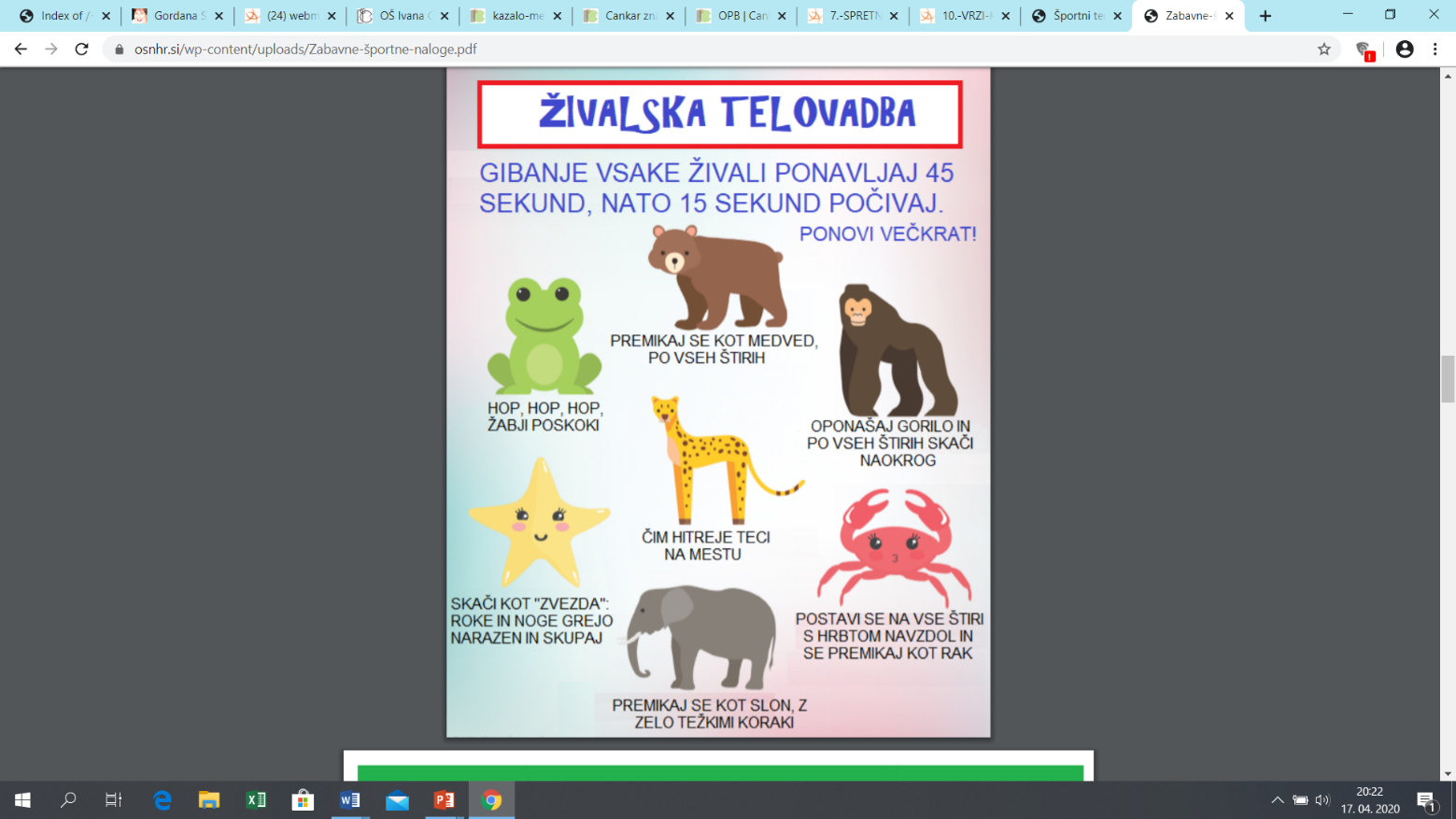 ŠPORT SPREHOD SI POPESTRITE Z ŽIVALSKO TELOVADBO. NEKAJ PREDLOGOV NAJDEŠ NA SLIKI. KDO V DRUŽINI BO NAJHITREJŠI?KDO BO NAJBOLJ IZVIREN?KOMU SE BOSTE NAJBOLJ NASMEJALI?UŽIVAJTE 